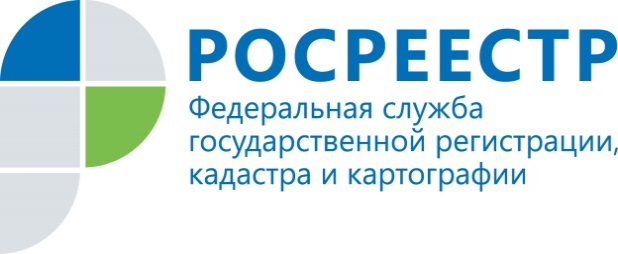 Электронная регистрация становится популярна у нотариусов и клиентов СбербанкаЗа прошедшую неделю (с 29 августа по 2 сентября 2016 года) в Управление Росреестра по Красноярскому краю поступило более 200 пакетов документов на государственную регистрацию  прав в электронном виде, из них 57% от представителей нотариата.Напоминаем, что в  связи с изменениями в законодательстве, большинство сделок с недвижимостью теперь подлежат нотариальному удостоверению. Благодаря электронной регистрации процесс удостоверения сделок происходит быстрее, что значительно упрощает работу специалистов в области права, а также влияет на качество оказания услуг рядовым гражданам, ведь если электронный пакет документов направляется нотариусом, срок регистрации занимает всего 1 день.Также значительное увеличение показателей электронной регистрации наблюдается среди физических лиц, в первую очередь это связано с реализацией совместного проекта ведомства и  Сбербанка России, который позволяет оформить ипотечный кредит на вторичное жилье в электронном виде. Готовый пакет документов новый правообладатель имущества сможет получить непосредственно в банке или по электронной почте, минуя офисы приема-выдачи документов Росреестра  или многофункциональные центры «Мои документы».Статистические данные Управления свидетельствуют о стабильном увеличении интереса заявителей к электронной регистрации, так с момента внедрения услуги (1 июня 2015 года) в Управление было подано около 8 тысяч документов, из них более 60% в текущем году. Пресс-служба Управления Росреестра по Красноярскому краю(391) 2- 524-367
(391) 2- 524-356Страница «ВКонтакте»: https://vk.com/to24.rosreestr